Školní zpravodaj pro děti, rodiče a přátele školy ZŠ Pardubice, Benešovo náměstí 590 školního roku 2018/2019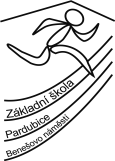 Vážení rodiče, předkládáme vám opět souhrn údajů o škole, kterou navštěvuje vaše dcera či váš syn. Věříme, že stejně jako minulý rok poslouží tyto informace ke zlepšení vzájemné spolupráce.Telefonické spojení se školou ředitel školy	Mgr. Ema Jičínská	464 629 213	jicinska.ema@benesovka.cz statutární zástupce	Mgr. Zuzana Vlasáková	464 629 214	vlasakova.zuzana@benesovka.cz
ředitele školy			 zástupce ředitele školy	Mgr. Markéta Netolická	464 629 214	netolicka.marketa@benesovka.cz kancelář školy	Lenka Hloušková	464 629 210	hlouskova.lenka@benesovka.cz školní jídelna 	Iveta Hronová	464 629 211	hronova.iveta@benesovka.cz						skolni.jidelna@benesovka.cz školní družina	Monika Dudychová	464 629 212	dudychova.monika@benesovka.cz						skolni.druzina@benesovka.cz výchovný poradce	Mgr. Markéta Netolická	464 629 214	netolicka.marketa@benesovka.cz metodik prevence	Mgr. Jana Macíková	464 629 223	macikova.jana@benesovka.cz školní psycholog	Mgr. Andrea Morchová	464 629 215	morchova.andrea@benesovka.czPřehled tříd a vyučujících pro školní rok 2018/2019Třídní učitelé:1. A Mgr. Michaela Doubravová1. B Mgr. Martina Hladíková1. C Mgr. Lada Michálková2. A Mgr. Pavlína Kakosová2. B Mgr. Markéta Trojanová2. C Mgr. Jana Secká3. A Mgr. Michaela Krámová3. B Mgr. Martina Hezká3. C Mgr. Lucie Vobořilová4. A Mgr. Lucie Lenochová4. B Mgr. Veronika Slavíková4. C Mgr. Zuzana Shánělová5. A Mgr. Jana Lacová5. B Mgr. Zdenka Jírková6. A Mgr. Kateřina Štruncová6. B Mgr. Ivana Sobolíková6. C Mgr. Irena Schoberová7. A Mgr. Zora Paarová7. B RNDr. Dana Rutteová8. A Mgr. Jakub Mokříž8. B Mgr. Jana Mivaltová9. A Mgr. Ivana Dražková9. B Mgr. Lenka Klepalová9. C Mgr. Kateřina StehnováTrenér:	Mgr. Martin SkřivánekNetřídní učitelé:Mgr. Lenka BenedováMgr. Ilona FišerováMgr. Jana MacíkováIng. Hedvika MikolinováMgr. Jana VernerováMgr. Kateřina VodákováVedoucí vychovatelka:Monika DudychováVychovatelky:Bc. Soňa DobráRomana KalábováDana KikisováDrahuše NovotnáEva ZálabskáŠkolní psycholog:Mgr. Andrea MorchováVaše dotazy, náměty a připomínky k provozu školy je možno osobně či telefonicky vyřizovat s vedením školy, emailové adresy ostatních pedagogických pracovníků jsou ve tvaru: příjmení.jméno@benesovka.cz. Zde uvedené a veškeré další informace o dění souvisejícím se školou najdete také na www stránkách školy www.benesovka.cz .Školská radaDle Zákona o předškolním, základním, středním, vyšším odborném a jiném vzdělávání č. 561/2004 byly ve školách zřízeny školské rady. Rada se schází dvakrát za školní rok, projednává veškeré připomínky a náměty k chodu školy. Ve školské radě pracují Mgr. Vendula Horálková a Mgr. Martin Skřivánek (zástupci zákonných zástupců žáků), Mgr. Zora Paarová a Mgr. Zdenka Jírková (zástupci pedagogů), Ing. Milan Randák a Ing. Jana Harvánková (zástupci zřizovatele).Organizace školního roku 2018/2019období školního vyučování	3. 9. 2018 – 28. 6. 2019podzimní prázdniny	29. a 30. 10. 2018vánoční prázdniny	22. 12. 2018 – 2. 1. 2019začátek výuky v novém
kalendářním roce	3. 1. 2019vydání pololetního vysvědčení	31. 1. 2019pololetní prázdniny		1. 2. 2019jarní prázdniny		4. 2. – 10. 2. 2019velikonoční prázdniny		18. 4. 2019 vydání výročního vysvědčení	28. 6. 2019hlavní prázdniny		29. 6. 2019 – 1. 9. 2019Termíny konání pedagogických rad6. 11. 2018	od 14.15 hodin				22. 1. 2019	od 14.15 hodin9. 4. 2019		od 14.15 hodin				20. 6. 2019	od 14.15 hodinSpolupráce s rodičiInformace o prospěchu a chování žáků budou poskytovány v těchto termínech:Schůzka rodičů žáků 6. ročníku v 16.00 hodin ve čtvrtek dne 6. 9. 2018 v učebně 6. A, 6. B, 6. C.Schůzka rodičů žáků 2. B a 3. B v 16.00 hodin ve čtvrtek dne 6. 9. 2018 v učebně 2. B, 3. B.Třídní schůzky od 17.00 hodin (třídní důvěrníci v 16.00 hodin):	8. 11. 2018	Konzultační odpoledne od 16.00 do 17.30 hodin:		10. 1. 2019	a	21. 5. 2019	Rodiče mohou školu navštívit každý den na základě emailové nebo telefonické domluvy.Školní družinaPoplatek za družinu 200,- Kč měsíčně je splatný ve třech splátkách: do 10. 9. 2018 800,- Kč, do 4. 1. 2019 600,- Kč a do 1. 4. 2019 600,- Kč. Částka nebude vybírána v hotovosti, zasílejte ji na účet č.: 155178620/0600. Jako variabilní symbol uvádějte evidenční číslo, které bude mít žák uvedeno v notýsku. Provoz družiny je každý den od 6.00 hodin do 17.00 hodin. Ve školní družině budou otevřeny pravidelné kroužky, činnost kroužků bude zahájena od 1. 10. 2018. Tyto kroužky jsou pro žáky ŠD bez poplatku. Do kroužku se mohou přihlásit i žáci I. stupně, kteří nenavštěvují ŠD. Pro tyto žáky je stanoven pololetní poplatek 300,- Kč, který je vybírán v hotovosti.Nabídka kroužků:Vaření	 pondělí		15.30 - 16.30 Mladý přírodovědec	 úterý		15.30 - 16.30Kolektivní pohybové hry	 úterý		15.30 - 16.30Hravé malování	 středa		15.30 - 16.30Flétna pro zdraví (začátečníci 15.30-16.15, pokročilí 16.15-17.00)	 čtvrtek		15.30 - 17.00Pohybové aktivity	 čtvrtek		15.30 - 16.30Plánované školní akceRádi bychom vás informovali i o akcích, které chceme v tomto školním roce uskutečnit. Jsou to např.:burza sportovních potřeb – ve čtvrtek 1. 11. 2018, příjem zboží od 15.00 hodin, prodej od 17.00 hodin, výdej od 18.30 hodin Vánoční dílny – 12. 12. 2018 budete si moci prohlédnout školu a podívat se na práci  učitelů s dětmi v průběhu dopolední výuky, odpoledne od 15.00 do 17.00 hodin – vánoční tvoření ve třídách zájezd Anglie - podle zájmu žákůadventní Norimberk – podle zájmu žákůsběrová rána – 13. 11. 2018 a 16. 4. 2019 vždy v 7.00 hodin, žáci budou včas informováni, třída a žáci, kteří přinesou nejvíce sběru, budou odměněni, všichni sběrači mohou uspět v tombole, výtěžek z akce jde na účet SRPŠpředplatné do VČD – žákům  9. tříd bude zprostředkováno zakoupení vstupenek na 6 představení VČDpohádkové předplatné do VČD – pro žáky 1. – 3. třídkulturní pořady – žáci navštíví v době vyučování dramatická, hudebně vzdělávací a zábavná představení, před vysvědčením mohou zhlédnout také filmové představenívyhlašování a odměňování nejlepších žáků školy – nejlepší žáky budeme vyhlašovat  2x ročně, vždy po pololetní pedagogické raděmožná spolupráce se školním psychologemžákovská knihovna – žáci mohou navštěvovat žákovskou knihovnu v 1. patře školy, půjčovní doba je v pondělí od 13.30 – 14.00 a o velké přestávce v pondělí a ve čtvrtek nebo po dohodě s paní učitelkou Janou SeckouNabídka zájmových kroužků na školní rok 2018/2019Přihlášku odevzdají děti do 20. 9. 2018 třídnímu učiteli. Cena pro všechny kroužky je 300,- Kč. Cena Atletiky 1. st. je 2400,- Kč na celý rok a pro předškoláky 1200,- Kč na rok. Platby se uskuteční v týdnu od 24. 9. do 27. 9. 2018 u vyučujícího kroužku. Kroužky začnou v týdnu od 1. 10. 2018 a budou trvat do konce května 2019. Odpadlé hodiny budou nahrazovány. Nově mají možnost žáci 6. – 9. ročníku navštěvovat kroužek florbalu, který nabízí Florbalová akademie Olymp v pondělí od 15 do 16 hodin. Cena kroužku je 800 Kč za pololetí. Více na florbalprodeti.cz, kontakt Michal Kováč, 602 307 349, kovac@fbkolymp.czUPOZORNĚNÍ: ŠKOLA NENESE ODPOVĚDNOST ZA AKCE CIZÍCH ORGANIZACÍ, které mají pouze pronajaty některé prostory školy. Své dotazy týkající se těchto činností směřujte přímo k osobám zodpovědným za pořádání takových kroužků, kurzů a sportovních tréninků.Školní jídelna:Platby stravného probíhají přes účty v bankovních ústavech (číslo účtu školní jídelny: 10006-9701120524/0600). Cena jednoho oběda pro žáky ve věku 7 až 10 let činí 26,-Kč, tj. měsíčně 572,- Kč (1 oběd 26,- Kč x 22 dní) a pro žáky ve věku 11 až 14 let 28,-Kč, tj. měsíčně 616,- Kč a pro žáky 15 let a více 29,- Kč tj. 638,-Kč. Vyhláška č. 107 z roku 2005 stanovuje zařazení žáků do kategorií dle věku, kterého dosáhnou ve školním roce, tj. od 1. 9. až 31. 8. Upozorňujeme rodiče a žáky, že oběd, který nemohou odebrat, je nutno telefonicky odhlásit do 7.00 hodin daného dne: telefon a záznamník 464 629 211, dále na www.strava.cz. Odhlásit oběd nelze přes email. Obědy se vydávají na pardubické karty, která se musí zaregistrovat u vedoucí školní jídelny.Žáci mají možnost vybírat oběd ze dvou jídel sami prostřednictvím počítače v šatně jídelny a po registraci na www.strava.cz. S platností od 1. 11. 2003 se všechny školy, jejichž zřizovatelem je MmP, budou řídit vyhláškou č.48/1993 Sb. o školním stravování. Dle této vyhlášky má nemocný žák nárok na odběr oběda jen 1. den nemoci (výdej 11.30 – 11.40, oběd vydáváme jen do jídlonosičů – ne do plastových nádob a sklenic). Upozorňujeme proto rodiče, že musí nemocným žákům oběd po dobu nemoci odhlásit.Poplatky během školního rokuPříspěvek do pokladny Spolku rodičů a přátel školy činí 250,- Kč za žáka, platí starší sourozenec a bude se vybírat po odsouhlasení třídních důvěrníků 8. 11. 2018 na třídní schůzce. Žáci ve sportovních třídách jsou členy Školního atletického klubu a platí členský příspěvek ve výši: 2. ročník 300,- Kč, 3. ročník 400,- Kč, 4. ročník 500,- Kč, 5. ročník 600,- Kč a třídy 2. stupně 2000,- Kč. V případě neuhrazení členského příspěvku, neúčasti na sportovních akcích pořádaných ŠAKem a při porušování školního řádu může být žák ze sportovní třídy přeřazen do třídy běžné.Spolupráce s dětmiVedení školy na základě dobrých zkušeností bude opět uskutečňovat setkání se zástupci jednotlivých tříd, se kterými projednává připomínky, náměty a dotazy. Zvolení zástupci školy budou docházet na jednání „Dětského a studentského parlamentu“ na Magistrát města Pardubice.Touto cestou bychom chtěli upozornit na některé problémy a požádat o spolupráci při jejich řešeníČasté zapomínání stravovací karty do školní jídelny a nevhodné zacházení s vitamínovými doplňky (vyhazování banánů, pomerančů v okolí školy).Z hygienických důvodů vyžadujeme přezouvání žáků (v budově školy nelze používat cvičební obuv).Školní řád zakazuje používat mobilní telefony během vyučovací hodiny a jejich dobíjení ve škole.Důsledně bude trestána šikana, úmyslné poškozování majetku školy a užívání návykových látek (kouření, konzumace alkoholu a jiné).Všechny omluvenky o nepřítomnosti a žádosti o uvolnění žáka z vyučování sdělujte třídnímu učiteli prostřednictvím zápisníku žáka; nepište omluvenky na volné listy papíru!Drobné, ale důležité informaceZákonný zástupce dítěte má za povinnost nejpozději do tří pracovních dnů oznámit důvod nepřítomnosti žáka ve škole, pokud tak neučiní, absence žáka nebude omluvena.Žáci již nemají papírové žákovské knížky, známky v 1. a 2. ročníku jsou zapisovány do Deníčku školáka a od 3. ročníku jsou zapisovány pouze elektronicky do programu Bakalář, do kterého mají přístup rodiče po internetu. Ti, kteří doma nemají internet, mohou využít PC učebnu ve škole.Upozorňujeme na opakované ztráty osobních věcí a cenností. Není vhodné, aby žáci nosili do školy cenné věci a větší finanční obnosy. Mobilní telefony musí mít žáci u sebe (ne v tašce, lavici nebo šatně, na TV si je uloží u učitele), škola za ně neručí a neřeší jejich ztráty.V době mezi dopoledním a odpoledním vyučováním mají žáci možnost využít určenou učebnu, kde budou pod pedagogickým dohledem. V jiném případě za žáky škola nenese odpovědnost.Všechny úrazy se musí nahlásit okamžitě vyučujícímu.Formuláře k úhradě bolestného z pojistných událostí jsou k vyzvednutí v kanceláři u paní zástupkyně Mgr. M. Netolické.Žáci mohou jezdit do školy na kolech, které se zamykají do stojanů za budovou školy. Škola však za odcizení nenese odpovědnost, pojišťovna je neodškodňuje.Žáci mohou během dopoledne pít čaj z várnic.Svačiny lze objednávat na www.esvacinky.cz.Žáci od 5. ročníku jsou povinni své věci odkládat do přidělených šatních skříněk a ty zamykat.Za věci odložené a zapomenuté v šatnách po vyučování škola neručí, zároveň nejsou ani předmětem odškodnění z pojistné smlouvy školy.Hlavní vchod a suterén školy monitorován kamerovým systémem!Školní vzdělávací program ŠTAFETAŠkolní vzdělávací program ŠTAFETA charakterizují SPORT, RÉTORIKA a MIMOŠKOLNÍ POBYTY.Projekty školyVe školním roce 2018/2019  je škola zapojena do projektů:M. R. K. E. V.			- Ovoce a zelenina do školRecyklohraní			- Mléko do škol		OP VVV Šablony pro MŠ a ZŠNa závěr přejeme dětem hodně úspěchů ve školním roce 2018/2019Název kroužkuJméno vyučujícíhoKdy bude kroužek probíhatŠkola hrou Čj a M (4. – 5. ročník)Zdena JírkováČas upřesněn v záříAngličtina (1. a 2. ročník)Martina HladíkováPondělí 13.30 – 14.30Informatika pro 3. a 4. ročníkJana MacíkováStředa 14.00 – 15.00Benešovský sborečekIvana Sobolíková, Martina HezkáČas upřesněn v záříFlorbal (3., 4. a 5. ročník)Jana LacováČtvrtek 13.30 – 14.30Logopedická prevenceMartina HladíkováÚterý 13.30 – 14.30Atletika 1. stupeňEva Zálabská, Pavlína KakosováÚterý, čtvrtek 16.00 – 17.30Atletika předškoláciŠAKStředa 16.00 – 17.00Aerobik (2. – 5. ročník)Michael DoubravováČtvrtek 13.35 – 14.35Příprava na přijímací zkoušky z ČJ Lenka KlepalováČas upřesněn v záříPříprava na přijímací zkoušky z ČJIvana DražkováČas upřesněn v záříPříprava na přijímací zkoušky z M Jana MacíkováÚterý nebo středa  6.50 - 7.50